The Simpsons’ Will ‘No Longer Have White Actors Voice Non-White Characters,’“The Simpsons” won’t have any repeats of Hank Azaria voicing Apu. The producers behind the show issued a statement Friday saying that from now on, its characters of color will be voiced by actors of color only. “Moving forward, ‘The Simpsons’ will no longer have white actors voice non-white characters,” the statement read.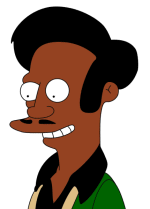 Variety 6.26.20https://variety.com/2020/tv/news/the-simpsons-will-no-longer-have-white-actors-voice-non-white-characters-producers-say-1234691910/Image credit:http://www.simpsoncrazy.com/content/characters/apu.gif